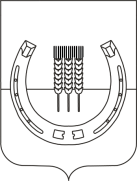 АДМИНИСТРАЦИЯСПАССКОГО СЕЛЬСКОГО ПОСЕЛЕНИЯСПАССКОГО МУНИЦИПАЛЬНОГО РАЙОНАПРИМОРСКОГО КРАЯПОСТАНОВЛЕНИЕ22 декабря 2017 года                             с. Спасское                                                       № 184О внесении изменений в муниципальную Программу«Сохранение и развитие культуры Спасского сельского поселения на 2015 – 2017 годы», утвержденную постановлением администрации Спасского сельского поселения от 03 сентября 2014 года № 130В соответствии с Федеральным законом от 6 октября 2003 года № 131-ФЗ «Обобщих принципах организации местного самоуправления в РФ», на основании Устава Спасского сельского поселения, постановления администрации Спасского сельского поселения от 14 апреля 2014 года № 63 «Об утверждении Порядка разработки, формирования и реализации муниципальных программ и Порядка проведения оценки эффективности реализации муниципальных программ в Спасском сельском поселении», администрация Спасского сельского поселения ПОСТАНОВЛЯЕТ:1. Внести в муниципальную Программу «Сохранение и развитие культуры Спасского сельского поселения на 2015 – 2017 годы», утвержденную постановлением администрации Спасского сельского поселения от 03 сентября 2014 года № 130 следующие изменения:1.1 В паспорте Программы в строке «Объем и источники финансирования» после слов «Общий объем финансирования:» изложить тест в следующей редакции: «30997,6тыс. рублей в том числе:местный бюджет: 30997,6 тыс. рублей, в том числе:2015 год – 6425,6 тыс. рублей;2016 год – 13100,0тыс. рублей;2017 год – 11472,0тыс. рублей.».1.2 В паспорте Программы в п. 6 «Ресурсное обеспечение реализации Программы» абзац 1 изложить в новой редакции: «Общий объем финансирования мероприятий Программы за счет средств бюджета Спасского сельского поселения составляет 30997,6 тыс. рублей, в том числе:2015 год –6425,6тыс. рублей;2016 год – 13100,0 тыс. рублей;2017 год –11472,0 тыс. рублей.».1.3 Приложения №№ 1, 3, 4 к муниципальной Программе «Сохранение и развитие культуры Спасского сельского поселения на 2015 – 2017 годы», утвержденной постановлением администрации Спасского сельского поселения от 03 сентября 2014 года № 130 изложить в редакции приложений №№ 1, 2, 3 к настоящему постановлению. 2. Настоящее постановление вступает в силу с момента официального опубликования.3. Контроль за исполнением настоящего постановления оставляю за собой.Глава администрации Спасского сельского поселения                                                                           А.В. ДеркачПриложение № 1к постановлению администрацииСпасского сельского поселенияот 22 декабря 2017 года № 184«Приложение № 1           к муниципальной Программе Спасского сельского поселения                                                                                                         «Сохранение и развитие культуры Спасского сельского поселения на 2015 – 2017 годы», утвержденной постановлением администрацииСпасского сельского поселения от 03 сентября 2014 года № 130Сведения о показателях (индикаторах) муниципальной Программы Спасского сельского поселения«Сохранение и развитие культуры Спасского сельского поселения на 2015 – 2017 годы»Приложение № 2к постановлению администрацииСпасского сельского поселенияот 22 декабря 2017 года № 184«Приложение № 3к муниципальнойПрограмме Спасского сельского поселения«Сохранение и развитие культуры Спасского сельского поселения на 2015 – 2017 годы», утвержденным постановлением администрации Спасского сельского поселения от 03 сентября 2014 года № 130Информация о ресурсном обеспечении муниципальнойПрограммы Спасского сельского поселения«Сохранение и развитие культуры Спасского сельского поселения на 2015 – 2017 годы» за счет средств местного бюджетаПриложение № 3к постановлению администрацииСпасского сельского поселения от 22 декабря 2017 года № 184«Приложение № 4к муниципальной Программе Спасского сельского поселения«Сохранение и развитие культуры Спасского сельского поселения на 2015 – 2017 годы», утвержденным постановлением администрацииСпасского сельского поселенияот 03 сентября 2014 года № 130План реализации муниципальнойПрограммы Спасского сельского поселения«Сохранение и развитие культуры Спасского сельского поселения на 2015-2017 годы»№п/пПоказатель (индикатор) (наименование)Ед. измеренияЗначения показателейЗначения показателейЗначения показателейЗначения показателей№п/пПоказатель (индикатор) (наименование)Ед. измерения2014 год2015 год2016 год2017 год1234567Программа Спасского сельского поселенияПрограмма Спасского сельского поселенияПрограмма Спасского сельского поселенияПрограмма Спасского сельского поселенияПрограмма Спасского сельского поселенияПрограмма Спасского сельского поселенияПрограмма Спасского сельского поселения1.Количество штатных единицшт. ед.1213,012,7512,752.Количество посещений культурных мероприятий (в численности населения), проводимых муниципальным учреждением культуры Спасского сельского поселениятыс. чел./год13,013,613,713,73.Среднемесячная  заработная плата работников учреждения культуры Спасского сельского поселенияруб.17140,019711,020896,522271,64.Показатели роста среднегодовой номинальной начисленной заработной платы работников муниципального казённого учреждения «Социально – культурное объединение» Спасского сельского поселения за период действия Программы  составит 130 процентов;%1151211305.Сохранение количества участников кружков и клубных формирований чел./год2121771771776.Увеличение количества культурно – массовых, культурно – досуговых мероприятийед.604604605606Отдельные мероприятияОтдельные мероприятияОтдельные мероприятияОтдельные мероприятияОтдельные мероприятияОтдельные мероприятияОтдельные мероприятия1. Финансовое обеспечение проведения  культурно – массовых, культурно - досуговых мероприятий, направленных на сохранение, создание, популяризацию культурных ценностей, патриотическое воспитание, в том числе мероприятий, приуроченных к празднованию календарных и государственных праздников, просветительских мероприятий, юбилейных,  значимых и памятных дат.2. Укрепление материально-технической базы учреждения, (культурно-досугового типа).1. Финансовое обеспечение проведения  культурно – массовых, культурно - досуговых мероприятий, направленных на сохранение, создание, популяризацию культурных ценностей, патриотическое воспитание, в том числе мероприятий, приуроченных к празднованию календарных и государственных праздников, просветительских мероприятий, юбилейных,  значимых и памятных дат.2. Укрепление материально-технической базы учреждения, (культурно-досугового типа).1. Финансовое обеспечение проведения  культурно – массовых, культурно - досуговых мероприятий, направленных на сохранение, создание, популяризацию культурных ценностей, патриотическое воспитание, в том числе мероприятий, приуроченных к празднованию календарных и государственных праздников, просветительских мероприятий, юбилейных,  значимых и памятных дат.2. Укрепление материально-технической базы учреждения, (культурно-досугового типа).1. Финансовое обеспечение проведения  культурно – массовых, культурно - досуговых мероприятий, направленных на сохранение, создание, популяризацию культурных ценностей, патриотическое воспитание, в том числе мероприятий, приуроченных к празднованию календарных и государственных праздников, просветительских мероприятий, юбилейных,  значимых и памятных дат.2. Укрепление материально-технической базы учреждения, (культурно-досугового типа).1. Финансовое обеспечение проведения  культурно – массовых, культурно - досуговых мероприятий, направленных на сохранение, создание, популяризацию культурных ценностей, патриотическое воспитание, в том числе мероприятий, приуроченных к празднованию календарных и государственных праздников, просветительских мероприятий, юбилейных,  значимых и памятных дат.2. Укрепление материально-технической базы учреждения, (культурно-досугового типа).1. Финансовое обеспечение проведения  культурно – массовых, культурно - досуговых мероприятий, направленных на сохранение, создание, популяризацию культурных ценностей, патриотическое воспитание, в том числе мероприятий, приуроченных к празднованию календарных и государственных праздников, просветительских мероприятий, юбилейных,  значимых и памятных дат.2. Укрепление материально-технической базы учреждения, (культурно-досугового типа).1. Финансовое обеспечение проведения  культурно – массовых, культурно - досуговых мероприятий, направленных на сохранение, создание, популяризацию культурных ценностей, патриотическое воспитание, в том числе мероприятий, приуроченных к празднованию календарных и государственных праздников, просветительских мероприятий, юбилейных,  значимых и памятных дат.2. Укрепление материально-технической базы учреждения, (культурно-досугового типа).№п/пНаименование подпрограммы, отдельного мероприятияИсточники ресурсного обеспеченияОценка расходов (тыс. руб.), годыОценка расходов (тыс. руб.), годыОценка расходов (тыс. руб.), годыОценка расходов (тыс. руб.), годы№п/пНаименование подпрограммы, отдельного мероприятияИсточники ресурсного обеспечения201520162017всего12345671.Финансовое обеспечение организации и проведения культурно – массовых, культурно - досуговых мероприятий, направленных на сохранение, создание, популяризацию культурных ценностей, патриотическое воспитание, в том числе мероприятий, приуроченных к празднованию календарных и государственных праздников, просветительских мероприятий, юбилейных, значимых и памятных дат.всего93,1140,0126,0359,11.Финансовое обеспечение организации и проведения культурно – массовых, культурно - досуговых мероприятий, направленных на сохранение, создание, популяризацию культурных ценностей, патриотическое воспитание, в том числе мероприятий, приуроченных к празднованию календарных и государственных праздников, просветительских мероприятий, юбилейных, значимых и памятных дат.местный бюджет93,1140,0126,0359,12.Укрепление материально-технической базы подразделений культурно – досугового типа учреждения культуры, в том числе строительно – ремонтные работывсего2929,68879,26944,518753,32.Укрепление материально-технической базы подразделений культурно – досугового типа учреждения культуры, в том числе строительно – ремонтные работыместный  бюджет2929,68879,26944,518753,33.Капитальный ремонт Дома культуры с. Воскресенка(сметная документация)всего50,150,13.Капитальный ремонт Дома культуры с. Воскресенка(сметная документация)местный  бюджет50,150,14.Повышение социального статуса работников культуры (уровень доходов, общественное признание).всего3313,64080,84351,411745,84.Повышение социального статуса работников культуры (уровень доходов, общественное признание).местный  бюджет3313,64080,84351,411745,85.Мероприятия по пожарной безопасностивсего89,3--89,35.Мероприятия по пожарной безопасностиместный  бюджет89,3--89,36.Всего по программевсего6425,613100,011472,030997,66.Всего по программеместный бюджет6425,613100,011472,030997,6№п/пНаименование подпрограммы, отдельного мероприятияОтветственный исполнитель, соисполнителиСрокСрокОжидаемый непосредственный результат (краткое описание)Объем финансирования, тыс. рублей№п/пНаименование подпрограммы, отдельного мероприятияОтветственный исполнитель, соисполнителиначала реализацииокончания реализацииОжидаемый непосредственный результат (краткое описание)Объем финансирования, тыс. рублей12345671.Финансовое обеспечение организации и проведения  культурно – массовых,  культурно - досуговых мероприятий, направленных на сохранение, создание, популяризацию культурных ценностей, патриотическое воспитание, в том числе мероприятий, приуроченных к празднованию календарных и государственных праздников, просветительских мероприятий, юбилейных, значимых и памятных датМКУ «СКО»20152017увеличение количества мероприятий, увеличение численности участников культурных мероприятий359,12.Укрепление материально-технической базы подразделений культурно – досугового типа учреждения культуры, в том числе строительно – ремонтные работыМКУ «СКО»20152017исполнение полномочий по культуре; увеличение количества помещений, эксплуатируемых учреждением культуры, оснащенных современным материально-техническим оборудованием18753,33.Капитальный ремонт Дома культуры с. Воскресенка(сметная документация)МКУ «СКО»20152017исполнение полномочий по культуре 50,14.Повышение социального статуса работников культуры (уровень доходов, общественное признание).МКУ «СКО»20152017рост среднегодовой номинальной начисленной заработной платы работников муниципального казённого учреждения «Социально – культурное объединение» Спасского сельского поселения.11745,85.Мероприятия по пожарной безопасностиМКУ «СКО»20152017Исполнение требований пожарной безопасности89,3